Государственный стандарт Союза ССР 
ГОСТ 12506-81
"Окна деревянные для производственных зданий
Типы, конструкция и размеры"
(утв. и введен в действие постановлением Госстроя СССР
от 22 июля 1981 г. N 126)Wooden windows for production buildings. Types, structure and dimensionsДата введения 1 января 1984 г.Взамен ГОСТ 12506-67, ГОСТ 16407-70 "Окна деревянные для производственных зданий. Типы, конструкция и размеры" 1. Типы, размеры и марки                                                 2. Требования к конструкции                                              Приложение 1. Примерные схемы заполнения оконных проемов с простеночным                остекление для зданий промышленных предприятий             Приложение 2. Примерные  схемы  заполнения оконных  проемов с ленточным                остеклением для зданий промышленных предприятий            Приложение 3. Примерные схемы заполнения оконных проемов с простеночным                остеклением для зданий сельскохозяйственных предприятий    Приложение 4. Примеры расположения приборов в окнах                      Приложение 5. Спецификация стекол для окон серии В                       Приложение 6. Спецификация стекол для окон серий Н и Г                  Настоящий стандарт распространяется на деревянные окна, предназначенные для заполнения проемов в производственных и вспомогательных зданиях промышленных и сельскохозяйственных предприятий.Окна, представленные в настоящем стандарте, рассчитаны на ветровую нагрузку 850 Н/м2 (85 кгс/м2).1. Типы, размеры и марки1.1. В зависимости от способа открытия окна, изготовляемые по настоящему стандарту, подразделяются на серии:В - открывающиеся внутрь помещения;Н - открывающиеся наружу;Г - глухие (неоткрывающиеся).1.2. Окна серий В и Н состоят из коробок, переплетов и остекления.Окна серии Г состоят из коробок и остекления.Окна серий В и Н представляют собой одинарную конструкцию с одним рядом остекления или спаренную конструкцию с двумя рядами остекленияОкна серии Г представляют собой одинарную конструкцию с одним рядом остекления.1.3. Окна серий Н и Г следует применять только в одноэтажных зданиях, а серии В - в одно- и многоэтажных зданиях.1.4. Заполнение проемов должно производиться: в зданиях промышленных предприятий одним или несколькими оконными блоками по высоте и ширине проема, а в зданиях сельскохозяйственных предприятий по высоте одним, а по ширине одним или несколькими оконными блоками.Примерные схемы заполнения оконных проемов приведены:с простеночным остеклением для зданий промышленных предприятий - в справочном приложении 1;с ленточным остеклением для зданий промышленных предприятий - в справочном приложении 2;с простеночным остеклением для зданий сельскохозяйственных предприятий - в справочном приложении 3.1.5. В зданиях промышленных предприятий для заполнения проемов высотой более 18 М (М = 100 мм) и шириной 30 М должны применяться оконные блоки с шириной деталей коробки 124 мм.1.6. На чертежах настоящего стандарта указаны размеры в мм неокрашенных деталей и изделий.1.7. Габаритные размеры окон для зданий промышленных предприятий указаны на черт.1, а для зданий сельскохозяйственных предприятий - на черт.2.1.8. Устанавливается следующая структура условного обозначения (марки) окон:   Х     Х      Х     Х----Х     Х      Х     Х  ─┬─   ─┬─    ─┬─   ─┬─  ─┬─   ─┬─    ─┬─   ─┬─   └─────┼──────┼─────┼────┼─────┼──────┼─────┼───         │      │     │    │     │      │     │   Назначение:         │      │     │    │     │      │     │   П    -    для    зданий         │      │     │    │     │      │     │   промышленных         │      │     │    │     │      │     │   предприятий         │      │     │    │     │      │     │   С    -    для    зданий         │      │     │    │     │      │     │   сельскохозяйственных         │      │     │    │     │      │     │   предприятий         │      │     │    │     │      │     │         └──────┼─────┼────┼─────┼──────┼─────┼───                │     │    │     │      │     │   Серия, в зависимости от                │     │    │     │      │     │   открывания:                │     │    │     │      │     │   В    -    открывающиеся                │     │    │     │      │     │   внутрь помещения;                │     │    │     │      │     │   Н    -    открывающиеся                │     │    │     │      │     │   наружу;                │     │    │     │      │     │   Г       -        глухие                │     │    │     │      │     │   (неоткрывающиеся)                │     │    │     │      │     │                └─────┼────┼─────┼──────┼─────┼───                      │    │     │      │     │   Конструкция:                      │    │     │      │     │   О - одинарная;                      │    │     │      │     │   Д - спаренная                      │    │     │      │     │                      │    │     │      │     │                      │    │     │      │     │                      └────┼─────┼──────┼─────┼───                           │     │      │     │   Размер проема по высоте                           │     │      │     │   в дм                           │     │      │     │                           └─────┼──────┼─────┼───                                 │      │     │   Размер проема по ширине                                 │      │     │   в дм                                 │      │     │                                 └──────┼─────┼───                                        │     │   Ширина деталей  коробки                                        │     │   окон   производственных                                        │     │   зданий:                                        │     │   1 - 94 мм;                                        │     │   2 - 124 мм                                        │     │                                        └─────┼───                                              │   Буквы, означающие:                                              │   П  -  окно   с   правым                                              │   расположением     узкой                                              │   створки;                                              │   Л - то же, с левым;                                              │   Ж - окно  с  жалюзийной                                              │   решеткой                                              │                                              └───                                                  Обозначение  настоящего                                                  стандартаПримеры условных обозначений:Окно для зданий промышленных предприятий, открывающееся внутрь помещения, спаренной конструкции, высотой 18 и шириной 30 дм, при ширине деталей коробки 124 мм:ПВД 18-30.2 ГОСТ 12506-81То же, с левым расположением узкой створки:ПВД 18-30.21 ГОСТ 12506-81Окно для зданий промышленных предприятий, открывающееся наружу одинарной конструкции высотой 12 и шириной 24 дм, при ширине деталей коробки 94 ми:ПНО 12-24.1 ГОСТ 12506-81Окно для зданий промышленных предприятий неоткрывающееся (глухое), высотой 12 и шириной 18 дм:ПГ 12-18 ГОСТ 12506-81Окно для зданий сельскохозяйственных предприятий неоткрывающееся (глухое), высотой 6 и шириной 12 дм:СГ 6-12 ГОСТ 12506-81То же, с жалюзийной решеткой:СГ 6-12Ж ГОСТ 12506-81Окно для зданий сельскохозяйственных предприятий открывающееся внутрь помещения, одинарной конструкции, высотой 12 и шириной 18 дм:СВО 12-18 ГОСТ 12506-81То же, спаренной конструкции:СВД 12-18 ГОСТ 12506-812. Требования к конструкции2.1. Окна должны изготовляться в соответствии с требованиями ГОСТ 23166-78 и настоящего стандарта по рабочим чертежам, утвержденным в установленном порядке.Взамен ГОСТ 23166-78 с 1 января 2001 г. введен в действие ГОСТ 23166-992.2. Конструкция, форма, основные размеры и марки окон серии В для зданий промышленных предприятий должны соответствовать указанным на черт.3, а для зданий сельскохозяйственных предприятий - на черт.4. Форма и размеры сечений деталей окон серии В с одинарным остеклением указаны на черт.5, а с двойным остеклением - на черт.6.2.3. Конструкция, форма, основные размеры и марки окон серии Н для зданий промышленных предприятий должны соответствовать указанным на черт.7; 8. Форма и размеры сечений деталей окон серии Н с одинарным остекленением указаны на черт.9, а с двойным остеклением - на черт.10.2.4. Конструкция, форма, основные размеры и марки окон серии Г для зданий промышленных предприятий должны соответствовать указанным на черт.11, а для зданий сельскохозяйственных предприятий - на черт.12. Форма и размеры сечений деталей окон серии Г для зданий промышленных предприятий указаны на черт.13, а для зданий сельскохозяйственных предприятий - на черт.14.2.5. Навеска створок должна осуществляться по схемам, указанным на черт.3; 4; 7; 8.2.6. Петли, угольники, запорные приборы и винтовые стяжки окон должны удовлетворять ГОСТ 5088-78, ГОСТ 5091-78 и ГОСТ 5090-79.Взамен ГОСТ 5088-78 постановлением Минстроя РФ от 5 апреля 1995 г. N 18-29 с 1 сентября 1995 г. введен в действие ГОСТ 5088-94Взамен ГОСТ 5090-79 постановлением Госстроя СССР от 25 июля 1986 г. N 102 утвержден и введен в действие с 1 июля 1987 г. ГОСТ 5090-86Расположение приборов в окнах приведено в рекомендуемом приложении 4.2.7. Уплотнение притворов окон должно производиться пенополиуретановыми прокладками по ГОСТ 10174-72, а места их крепления указаны на чертежах сечений деталей.Взамен ГОСТ 10174-72 постановлением Госстроя СССР от 27 июля 1990 г. N 65 утвержден и введен в действие с 1 января 1991 г. ГОСТ 10174-902.8. В нижних брусках коробок окон серии В спаренной конструкции должны устраиваться прорези для отвода дождевой воды, располагаемые на расстоянии 50 мм от вертикальных брусков коробок.2.9. Для остекления окон следует применять стекло по ГОСТ 111-78. Спецификации стекол для окон приведены в справочных приложениях 5 и 6.В настоящее время действует ГОСТ 111-2001 "Стекло листовое. Технические условия", утвержденный постановлением Госстроя РФ от 7 мая 2002 г. N 22Габаритные размеры окон для зданий промышленных предприятийСерия ВЧерт.1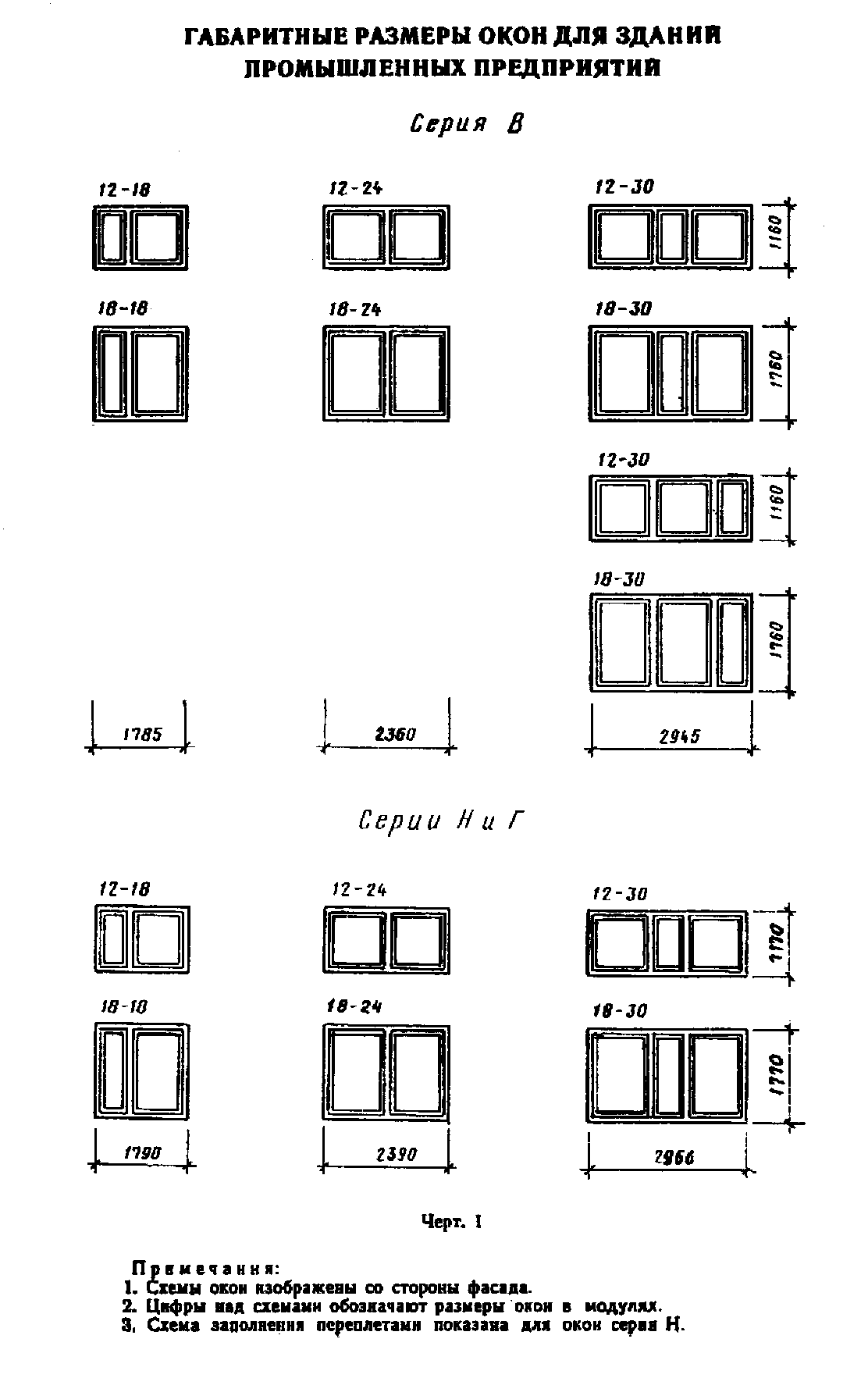 "Габаритные размеры окон для зданий промышленных предприятий. Чертеж 1"Примечания:1. Схемы окон изображены со стороны фасада.2. Цифры над схемами обозначают размеры окон в модулях.3. Схема заполнения переплетами показана для окон серии НГабаритные размеры окон для зданий сельскохозяйственных предприятийСерия ВСерия ГЧерт.2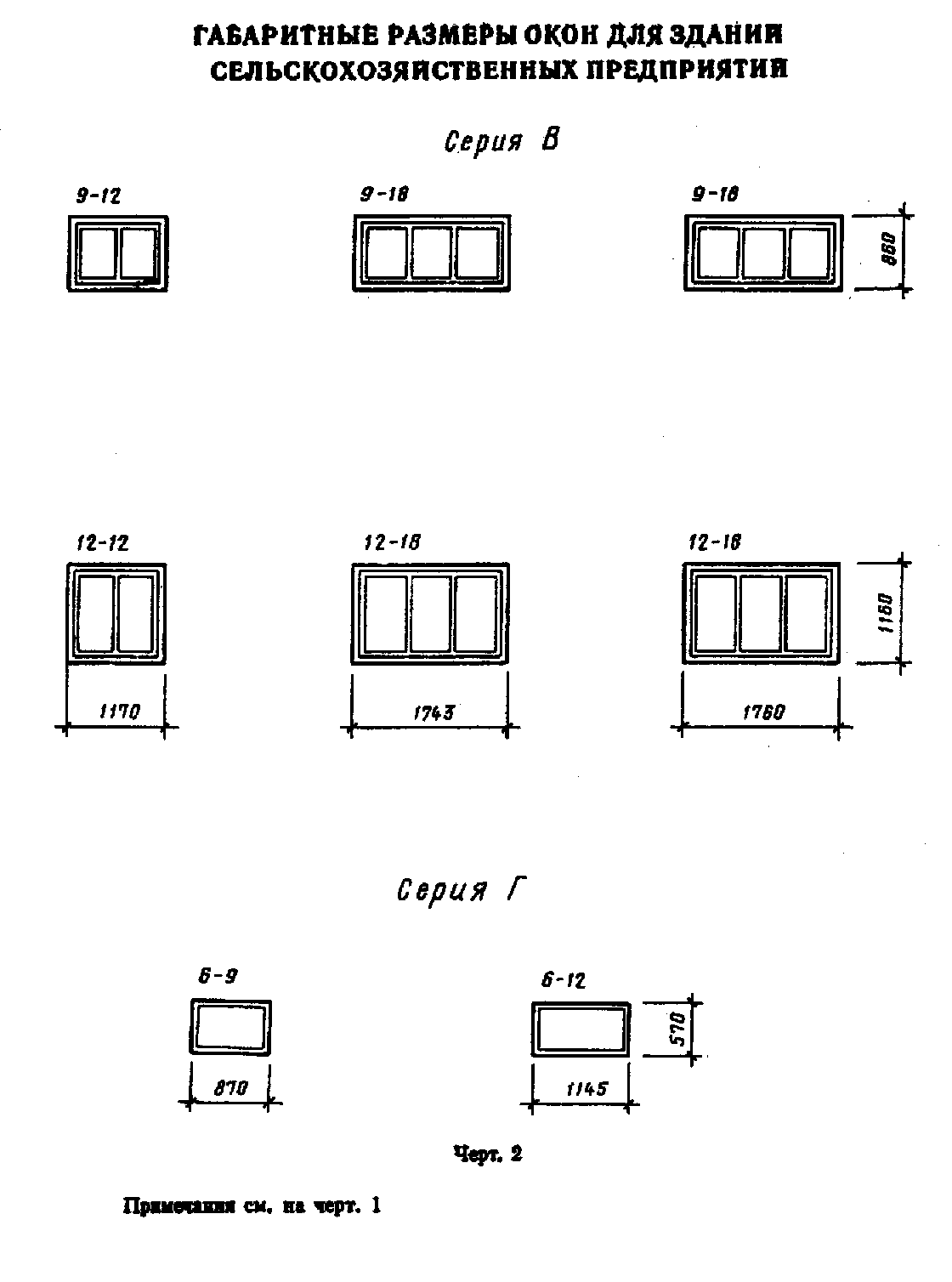 "Габаритные размеры окон для зданий сельскохозяйственных предприятий. Чертеж 2"Примечания см. на черт.1Конструкция, форма, основные размеры и марки оконСерия ВДля зданий промышленных предприятийЧерт.3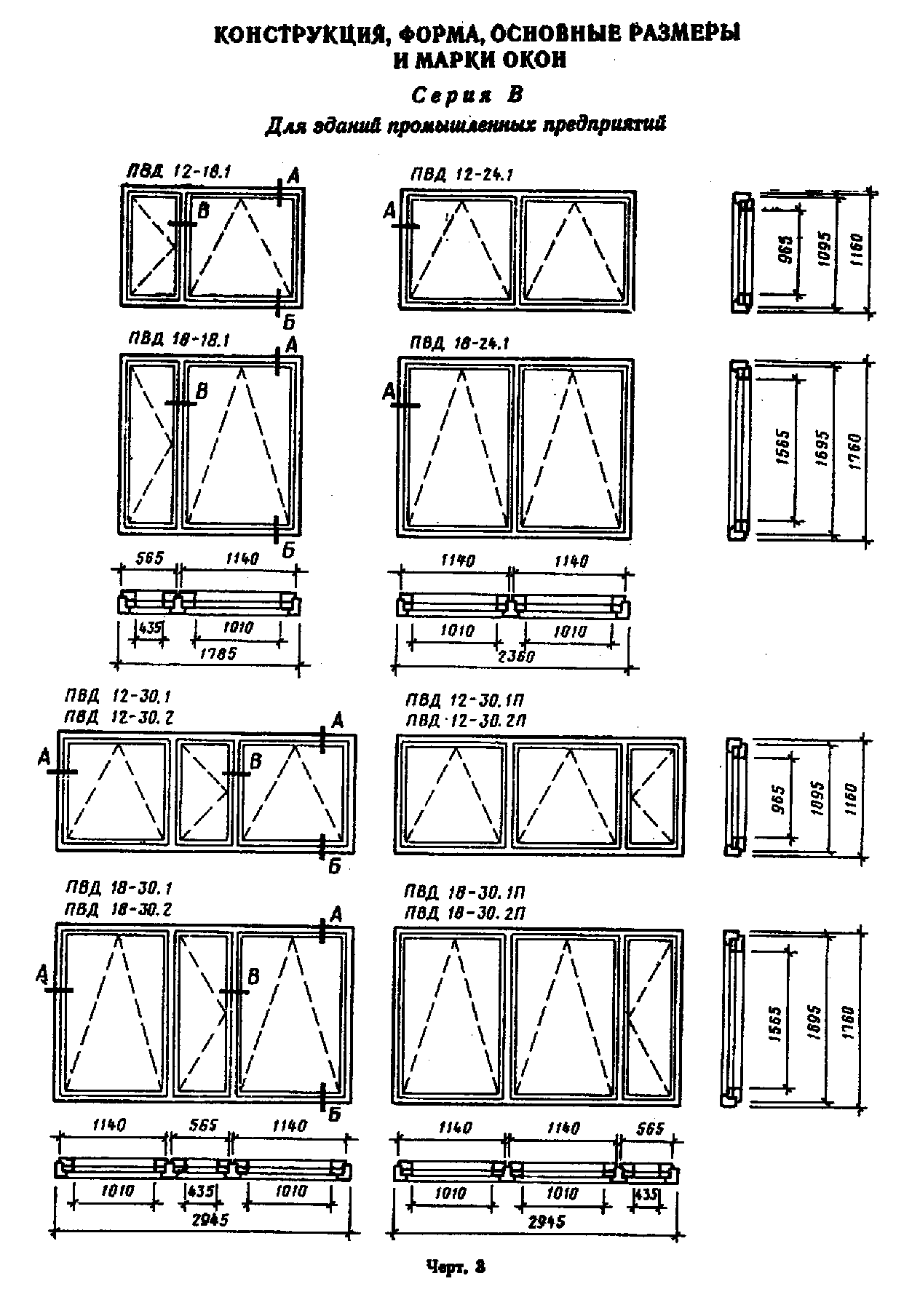 "Конструкция, форма, основные размеры и марки окон. Для зданий промышленных предприятий. Чертеж 3"Для зданий сельскохозяйственных предприятийЧерт.4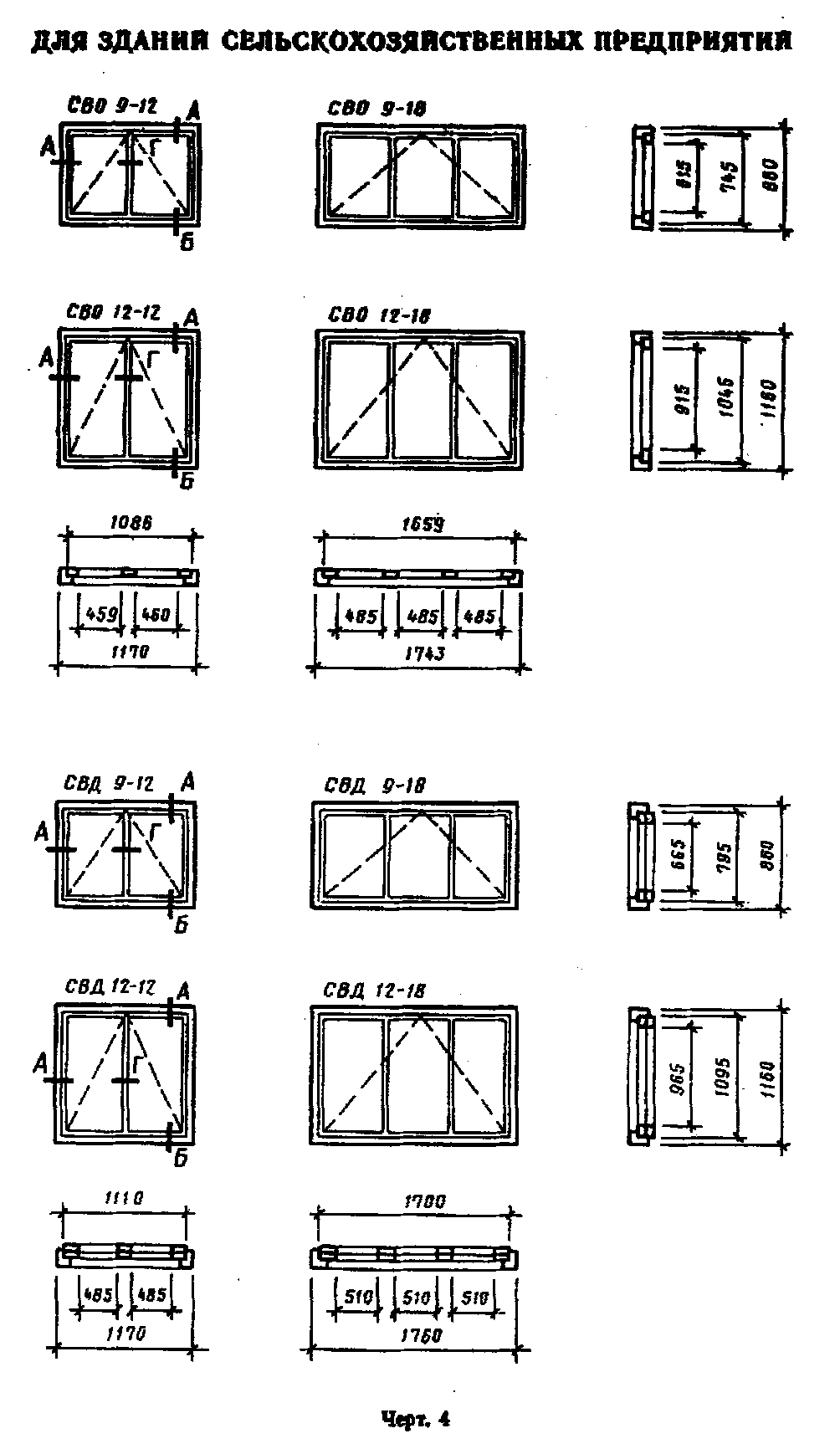 "Конструкция, форма, основные размеры и марки окон. Для зданий сельскохозяйственных предприятий. Чертеж 4"Серия ВС одинарным остеклениемСечение АСечение БСечение ГЧерт.5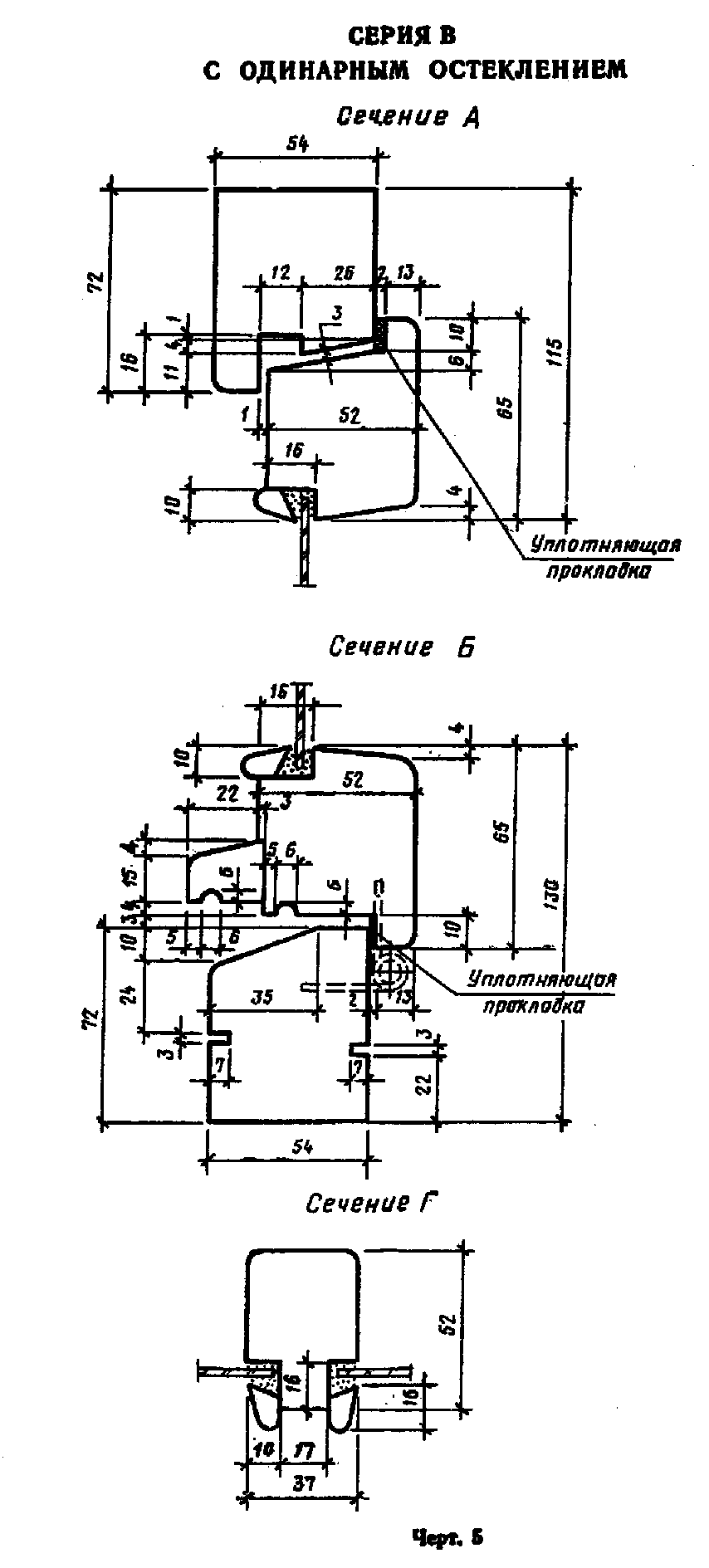 "Конструкция, форма, основные размеры и марки окон. Серия В с одинарным остеклением. Чертеж 5"Серия ВС двойным остеклениемСечение АСечение БСечение ВСечение ГЧерт.6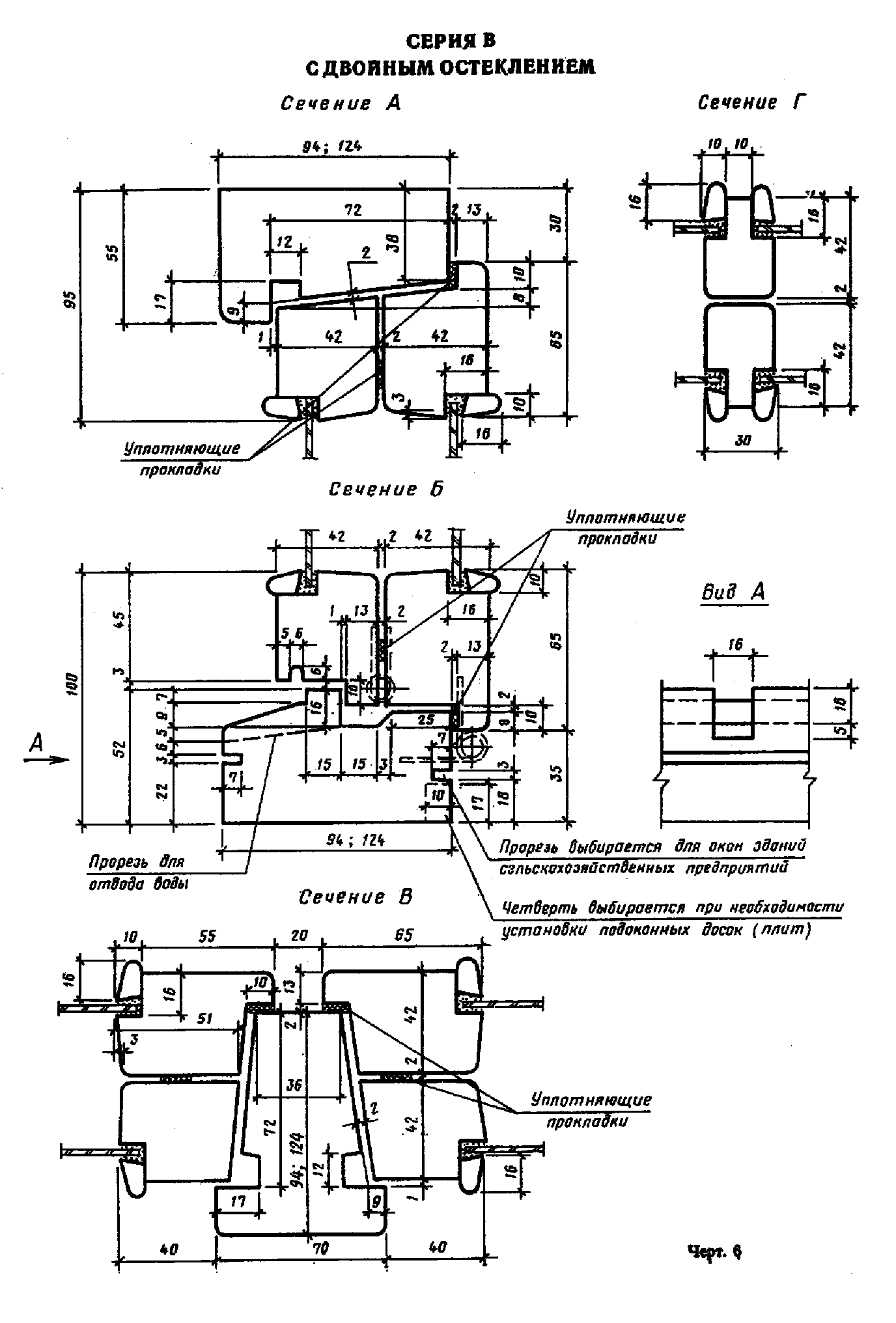 "Конструкция, форма, основные размеры и марки окон. Серия В с двойным остеклением. Чертеж 6"Конструкция, форма, основные размеры и марки оконСерия НДля зданий промышленных предприятийЧерт.7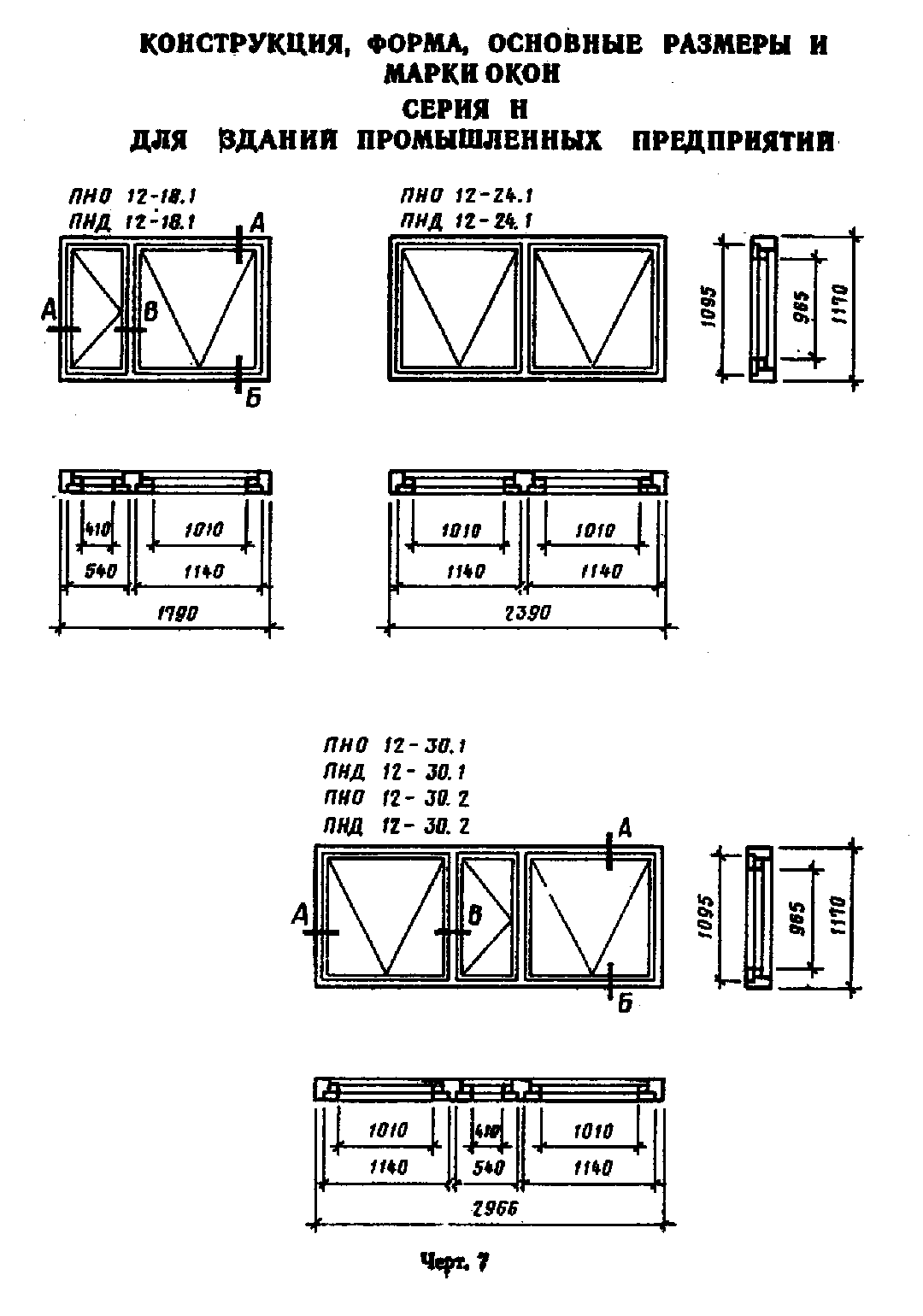 "Конструкция, форма, основные размеры и марки окон. Серия Н для зданий промышленных предприятий. Чертеж 7"Черт.8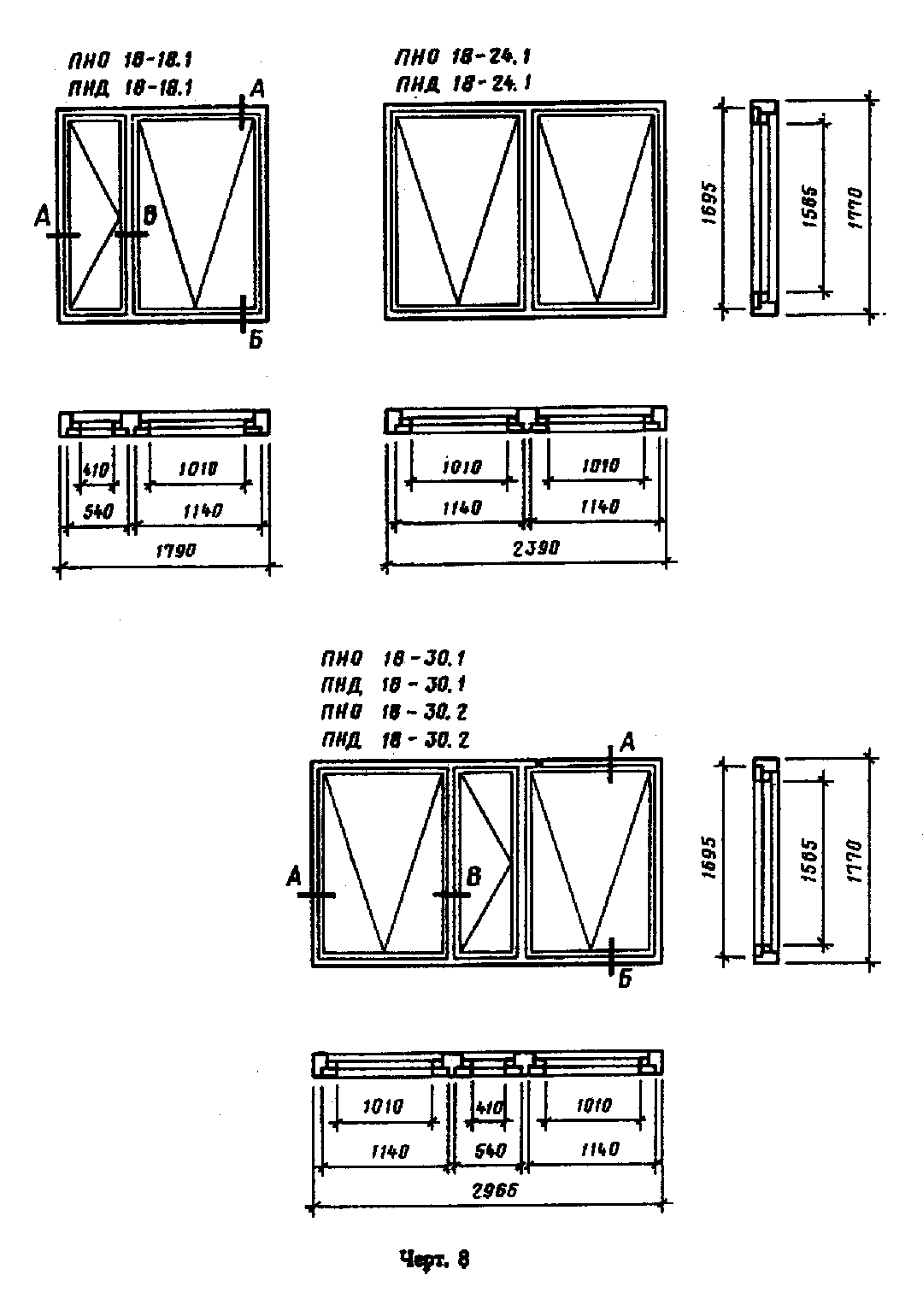 "Конструкция, форма, основные размеры и марки окон. Серия Н для зданий промышленных предприятий. Чертеж 8"Серия Н С одинарным остеклениемСечение АСечение БСечение ВЧерт.9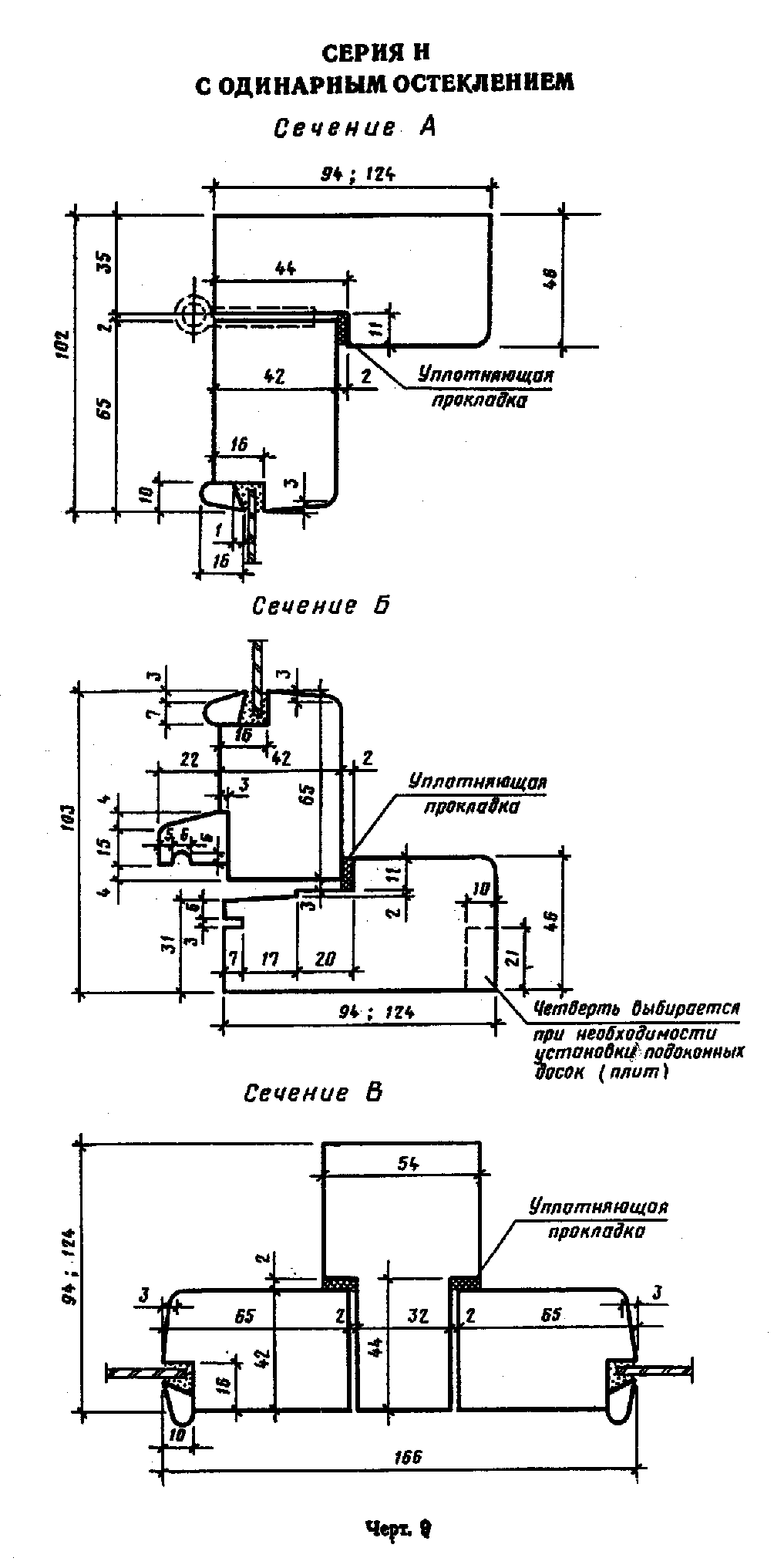 "Конструкция, форма, основные размеры и марки окон. Серия Н с одинарным остеклением. Чертеж 9"Серия Н С двойным остеклениемСечение АСечение БСечение ВЧерт.10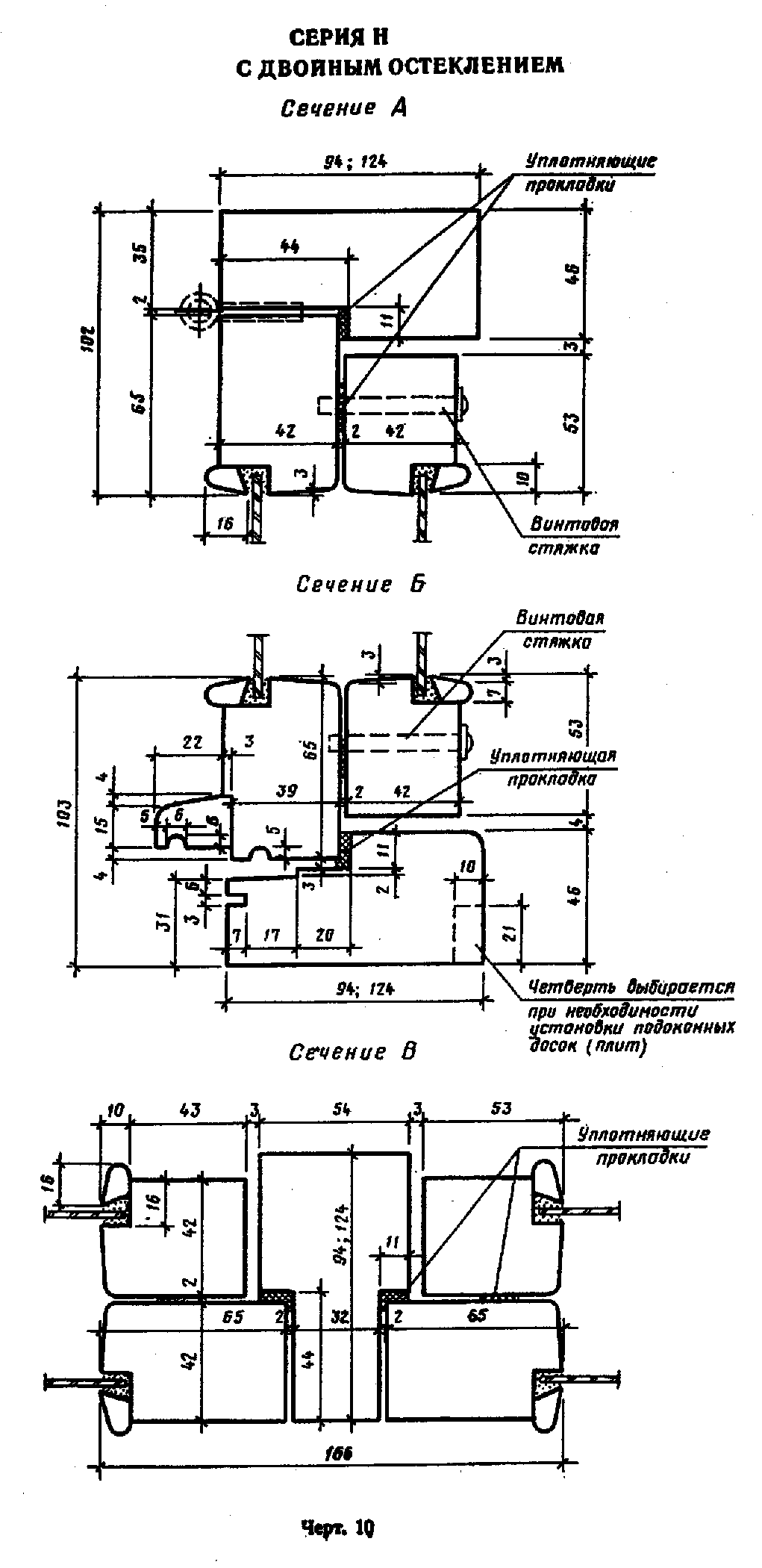 "Конструкция, форма, основные размеры и марки окон. Серия Н с двойным остеклением. Чертеж 10"Конструкция, форма, основные размеры и марки оконСерия Г Для здании промышленных предприятийЧерт.11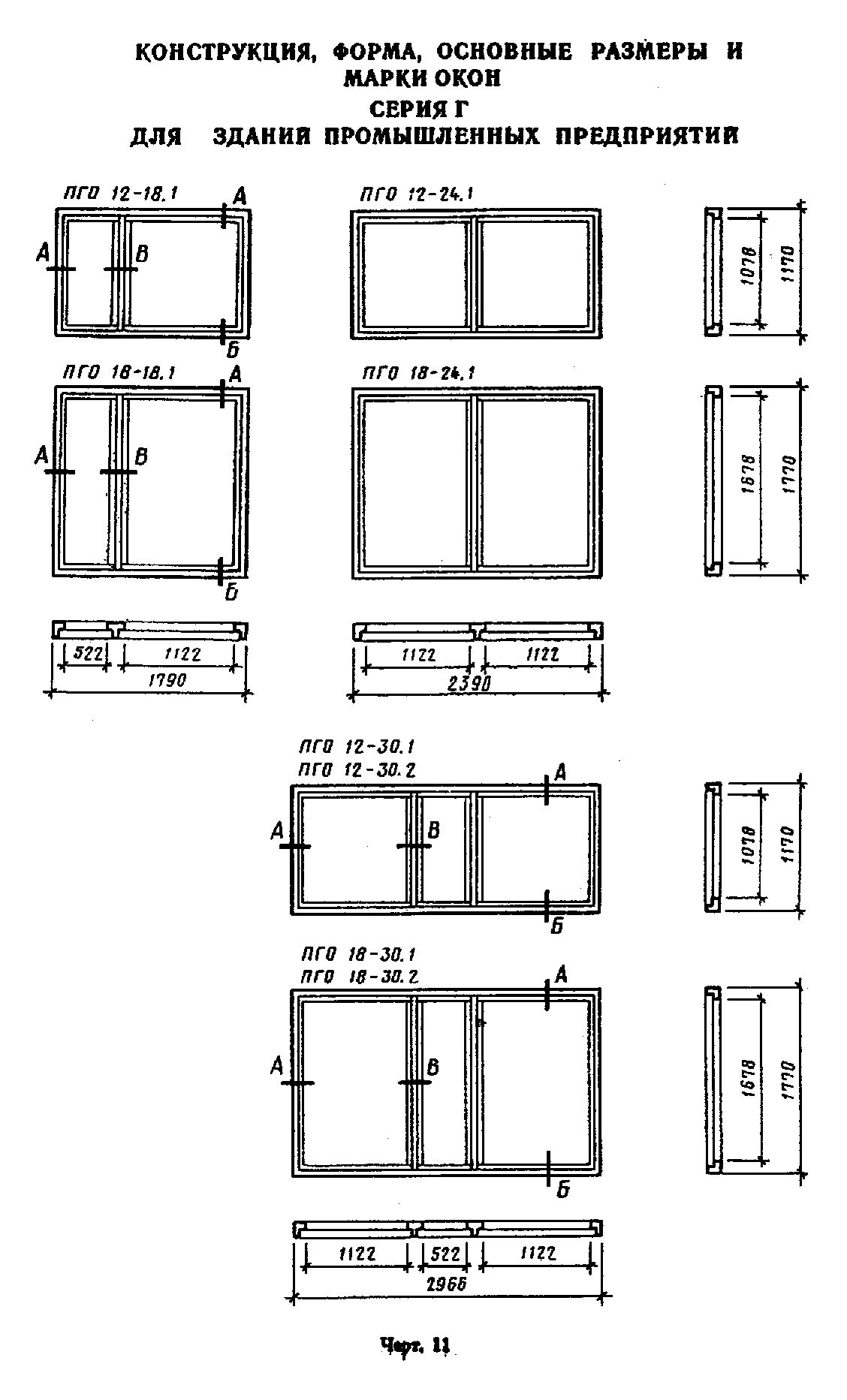 "Конструкция, форма, основные размеры и марки окон. Серия Г для здании промышленных предприятий. Чертеж 11"Для зданий сельскохозяйственных предприятийЧерт.12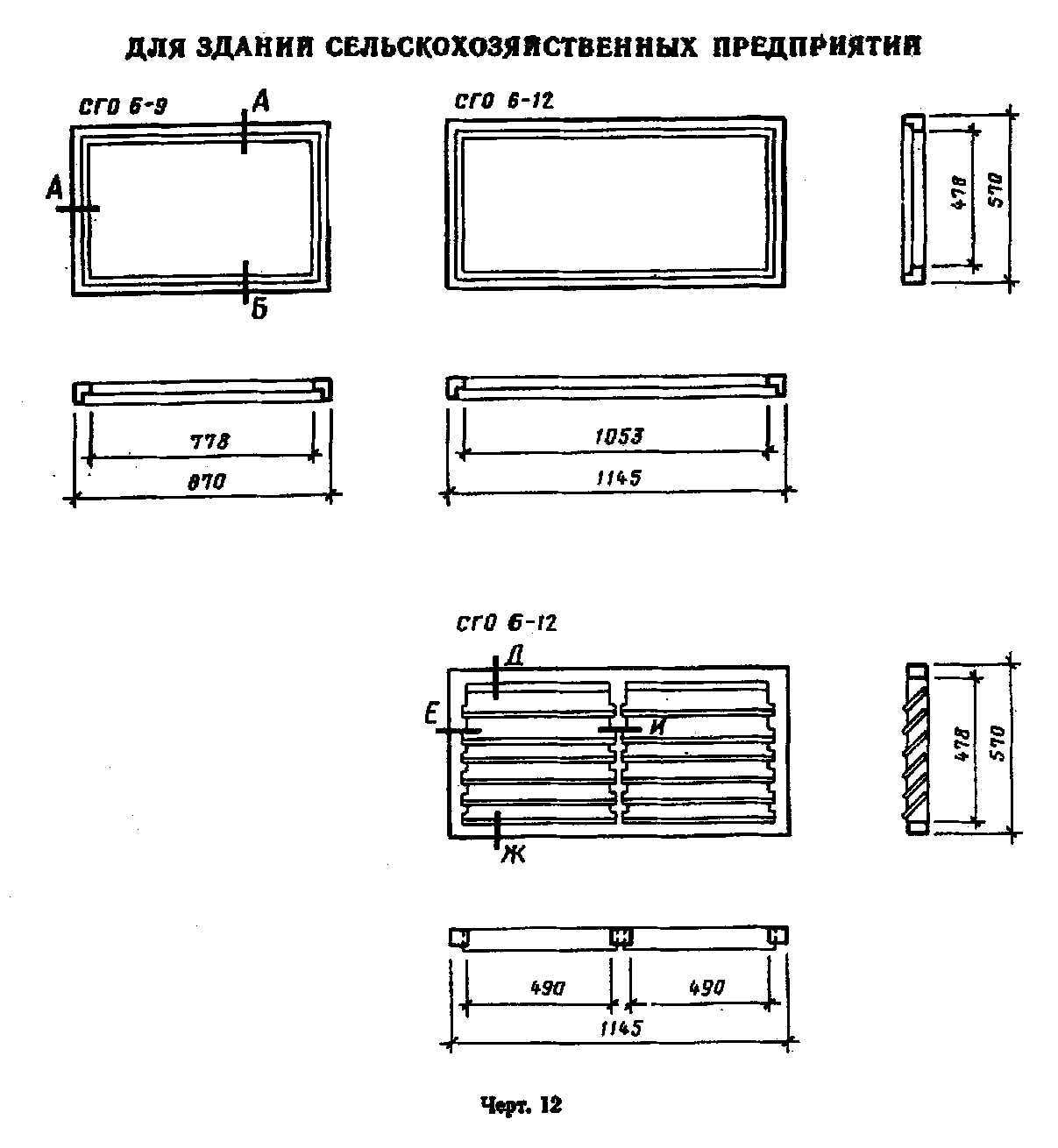 "Конструкция, форма, основные размеры и марки окон. Серия Г для зданий сельскохозяйственных предприятий. Чертеж 12"Серия Г Для зданий промышленных предприятийСечение АСечение БСечение ВЧерт.13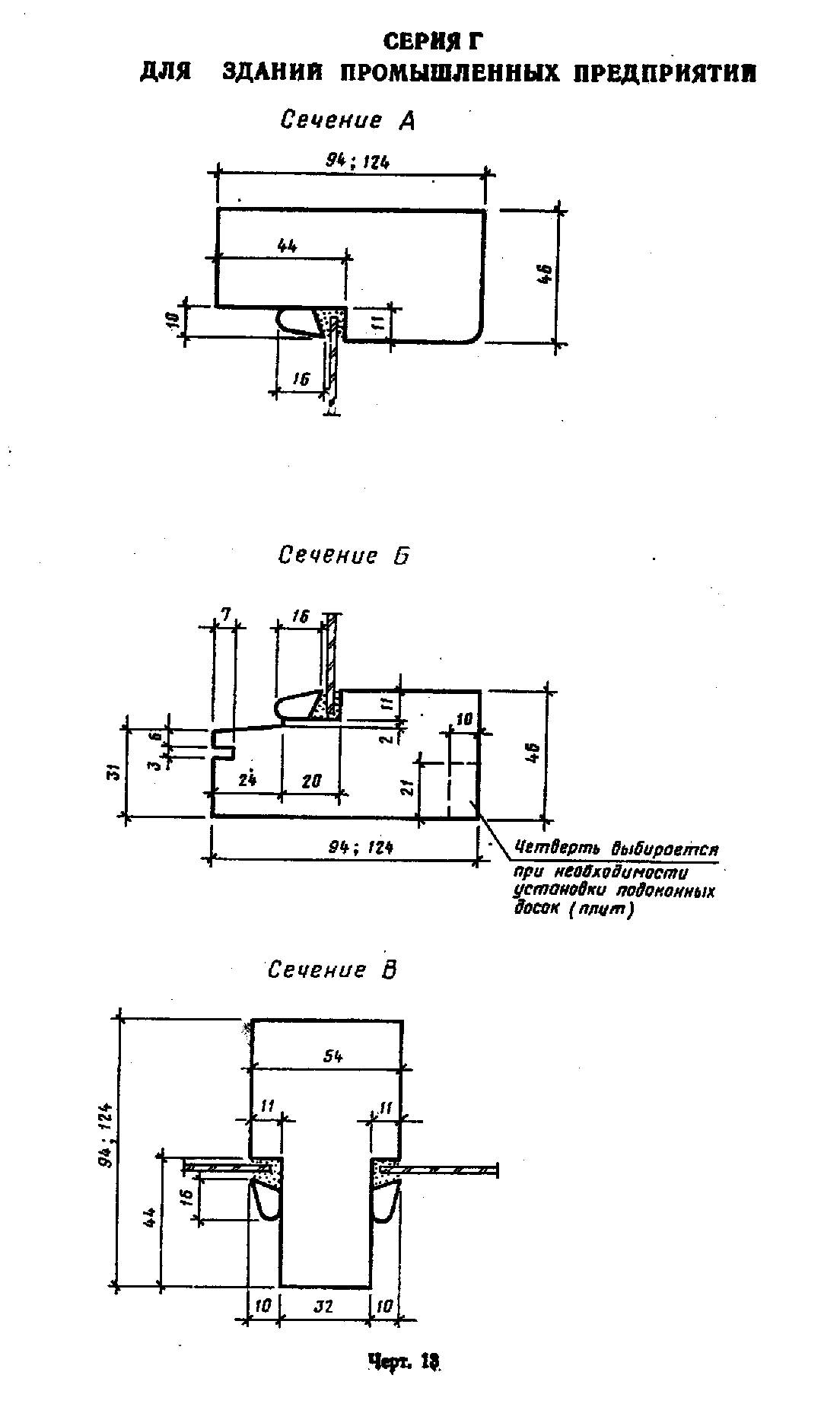 "Конструкция, форма, основные размеры и марки окон. Серия Г для здании промышленных предприятий. Чертеж 13"Серия Г Для зданий сельскохозяйственных предприятийСечение АСечение БСечение ДСечение ЕСечение ЖСечение ИЧерт.14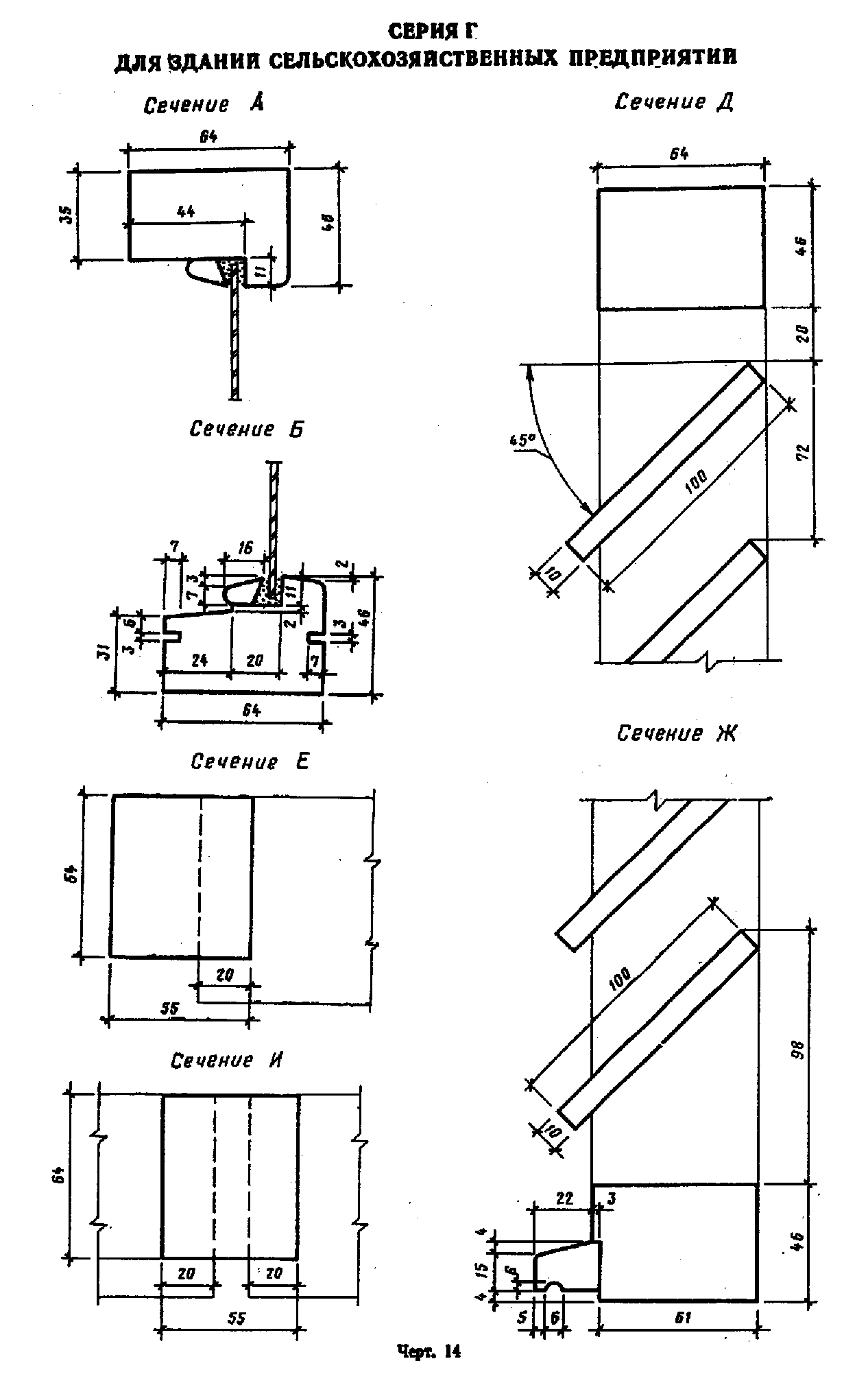 "Конструкция, форма, основные размеры и марки окон. Серия Г для зданий сельскохозяйственных предприятий. Чертеж 14"Приложение 1СправочноеПримерные схемы заполнения оконных проемов с простеночным остеклением
для зданий промышленных предприятий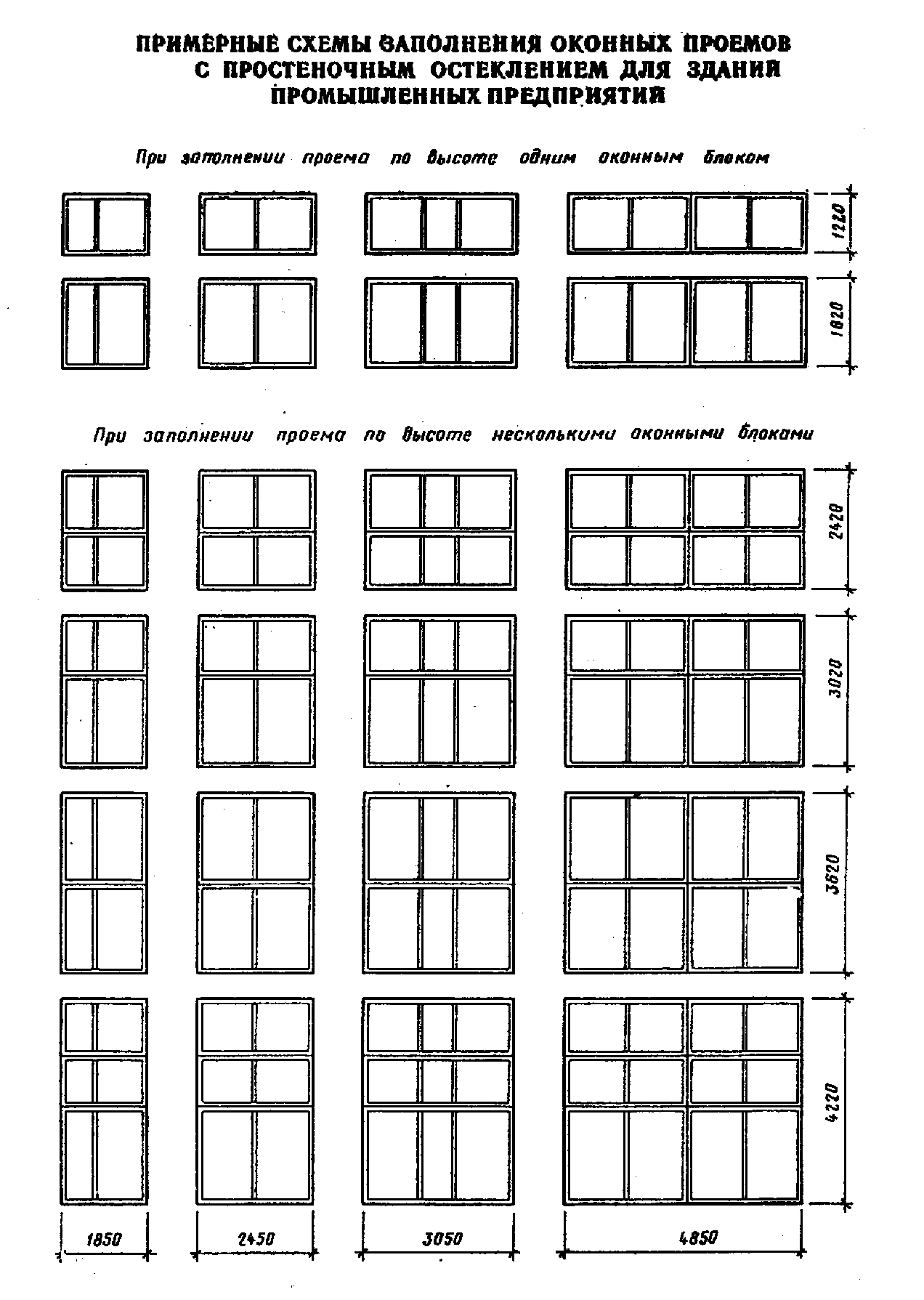 "Примерные схемы заполнения оконных проемов с простеночным остеклением для зданий промышленных предприятий. Приложение 1 (справочное)"Приложение 2СправочноеПримерные схемы заполнения оконных проемов с ленточным остеклением
для зданий промышленных предприятий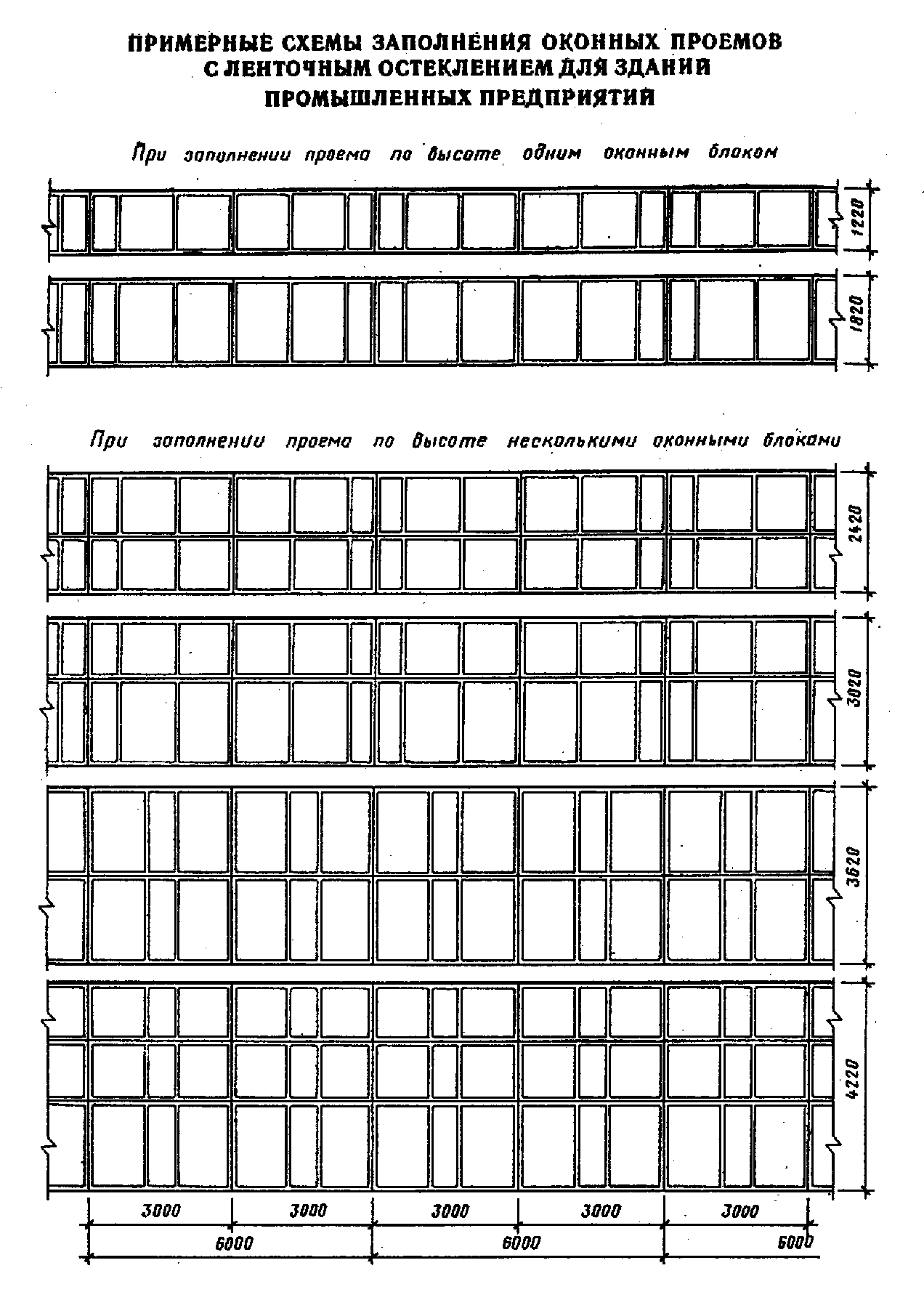 "Примерные схемы заполнения оконных проемов с ленточным остеклением для зданий промышленных предприятий. Приложение 2 (справочное)"Приложение 3СправочноеПримерные схемы заполнения оконных проемов с простеночным остеклением
для зданий сельскохозяйственных предприятий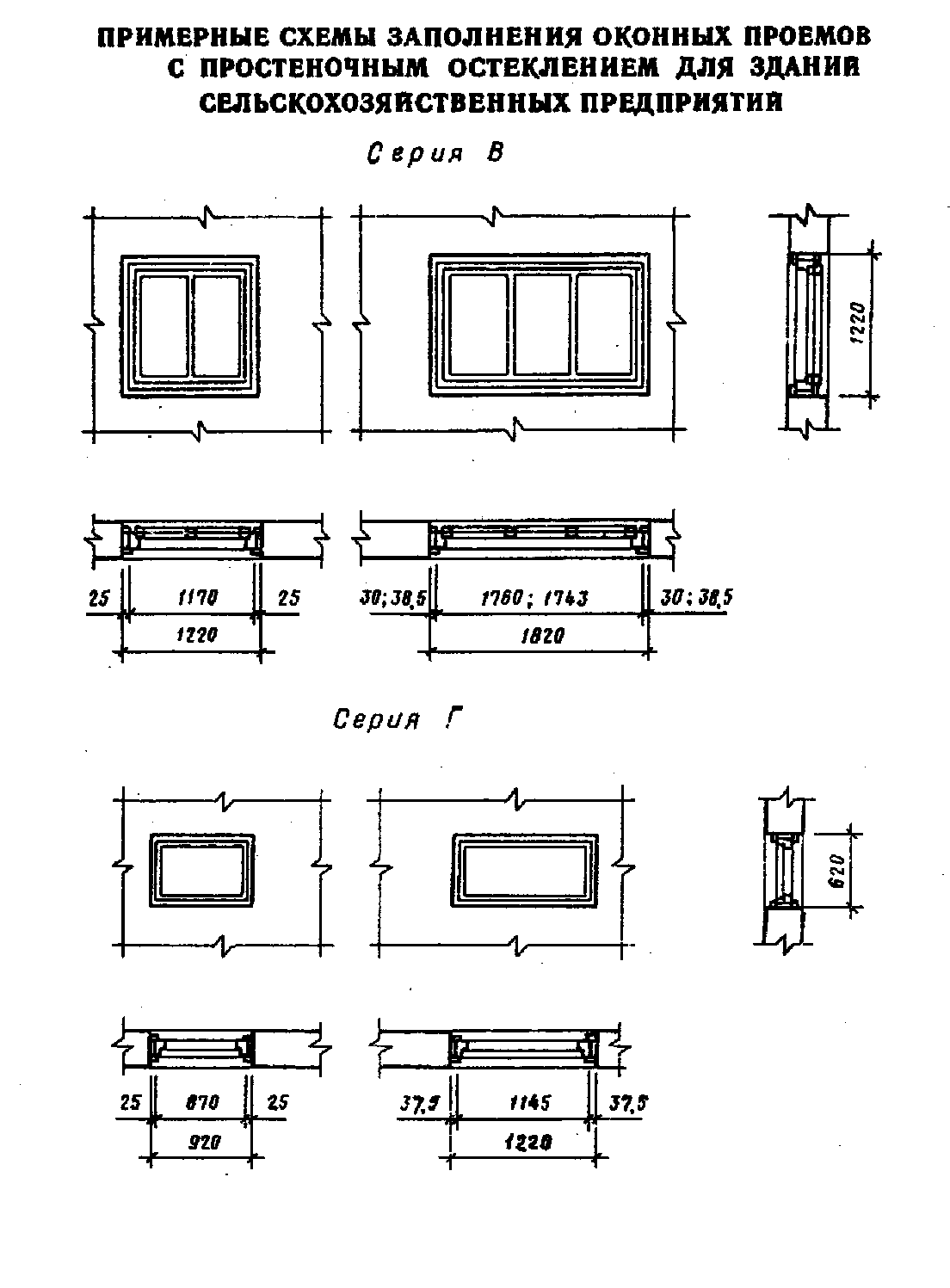 "Примерные схемы заполнения оконных проемов с простеночным остеклением для зданий сельскохозяйственных предприятий. Приложение 3 (справочное)"Приложение 4РекомендуемоеПримеры расположения приборов в окнахЧерт.1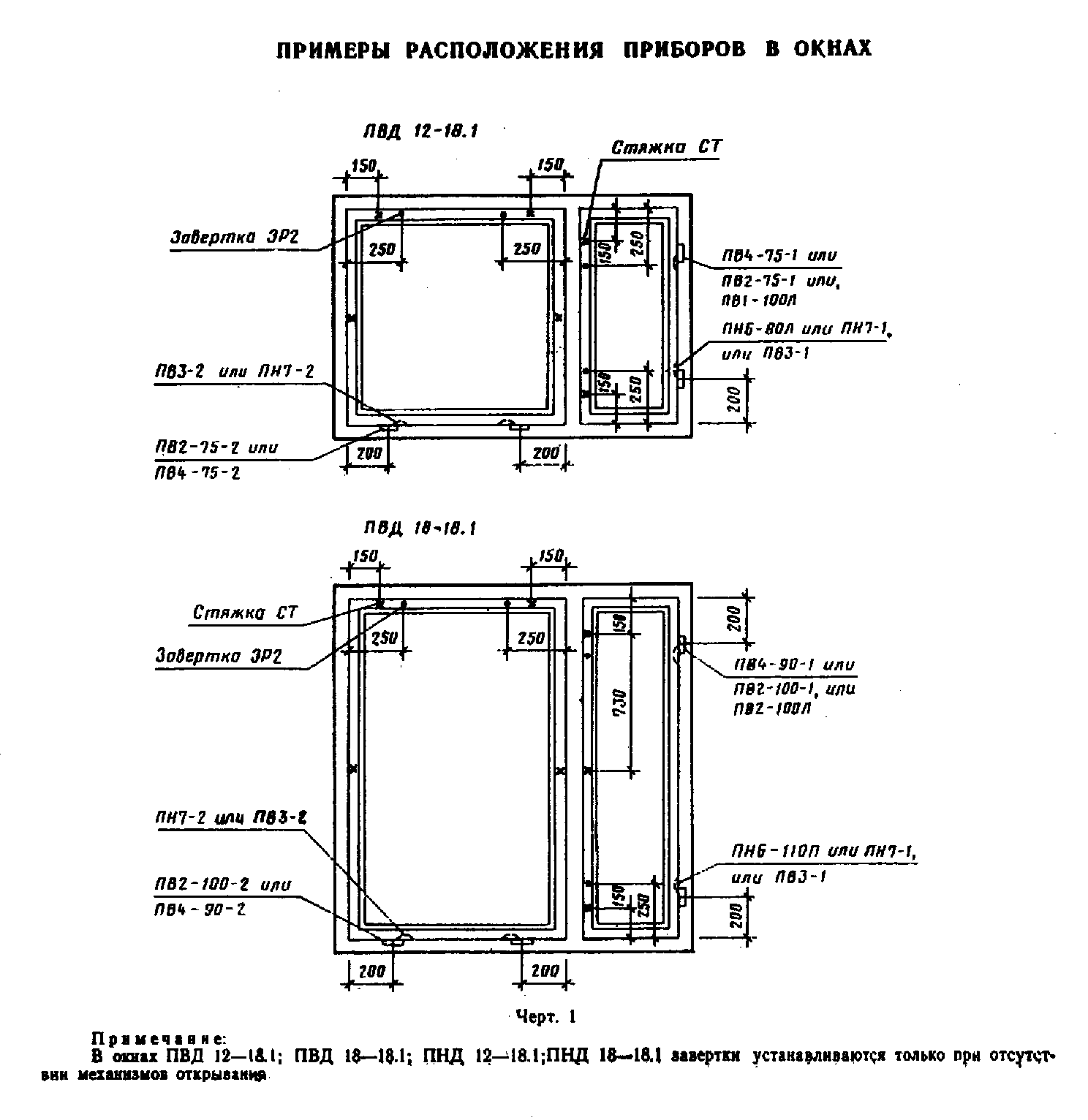 "Примеры расположения приборов в окнах. Чертеж 1. Приложение 4 (рекомендуемое)"Примечание:В окнах ПВД 12-18.1; ПВД 18-18.1; ПНД 12-18.1; ПНД 18-18.1 завертки устанавливаются только при отсутствии механизмов открывания.Черт.2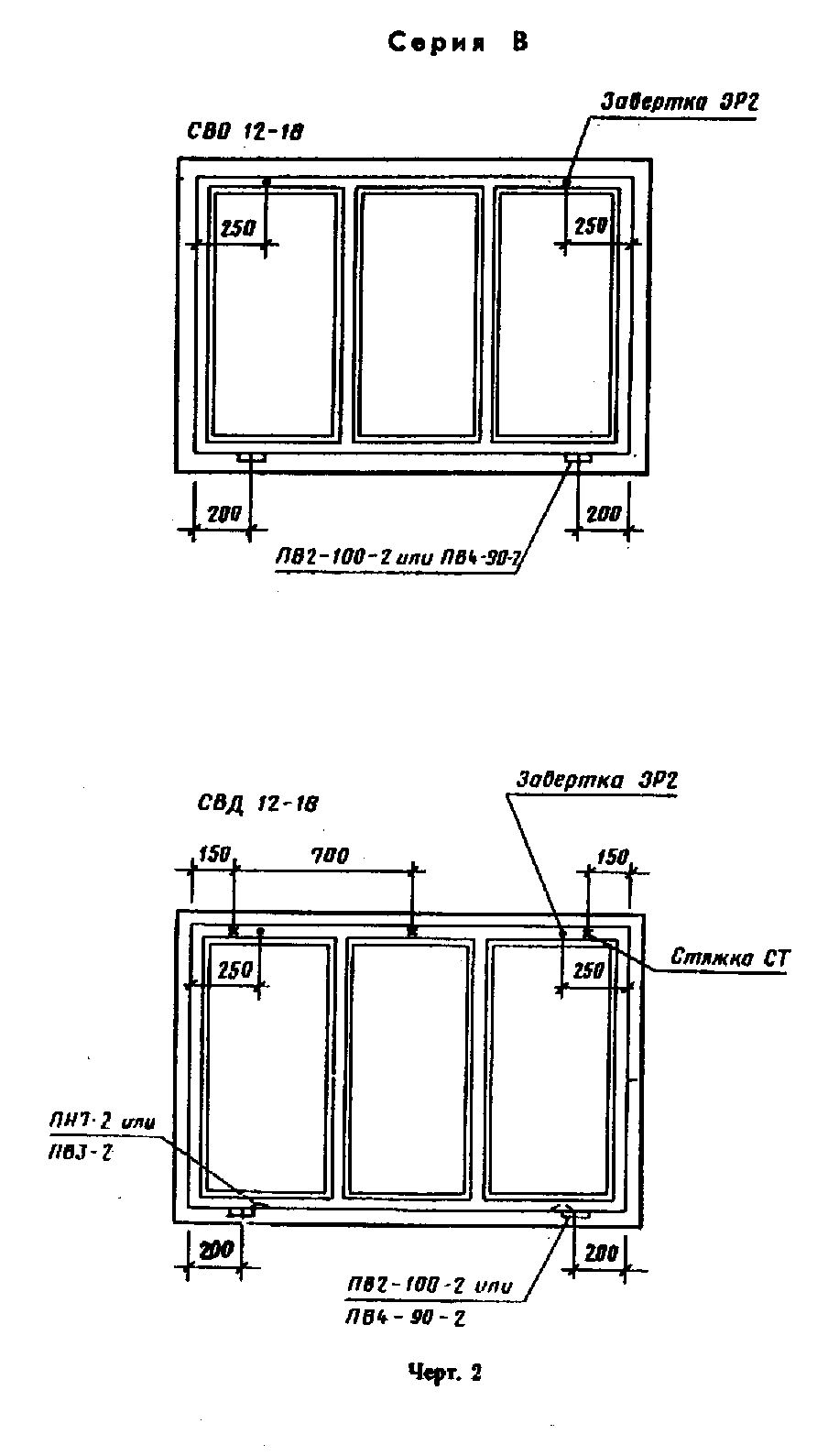 "Примеры расположения приборов в окнах. Серия В. Чертеж 2. Приложение 4 (рекомендуемое)"Черт.3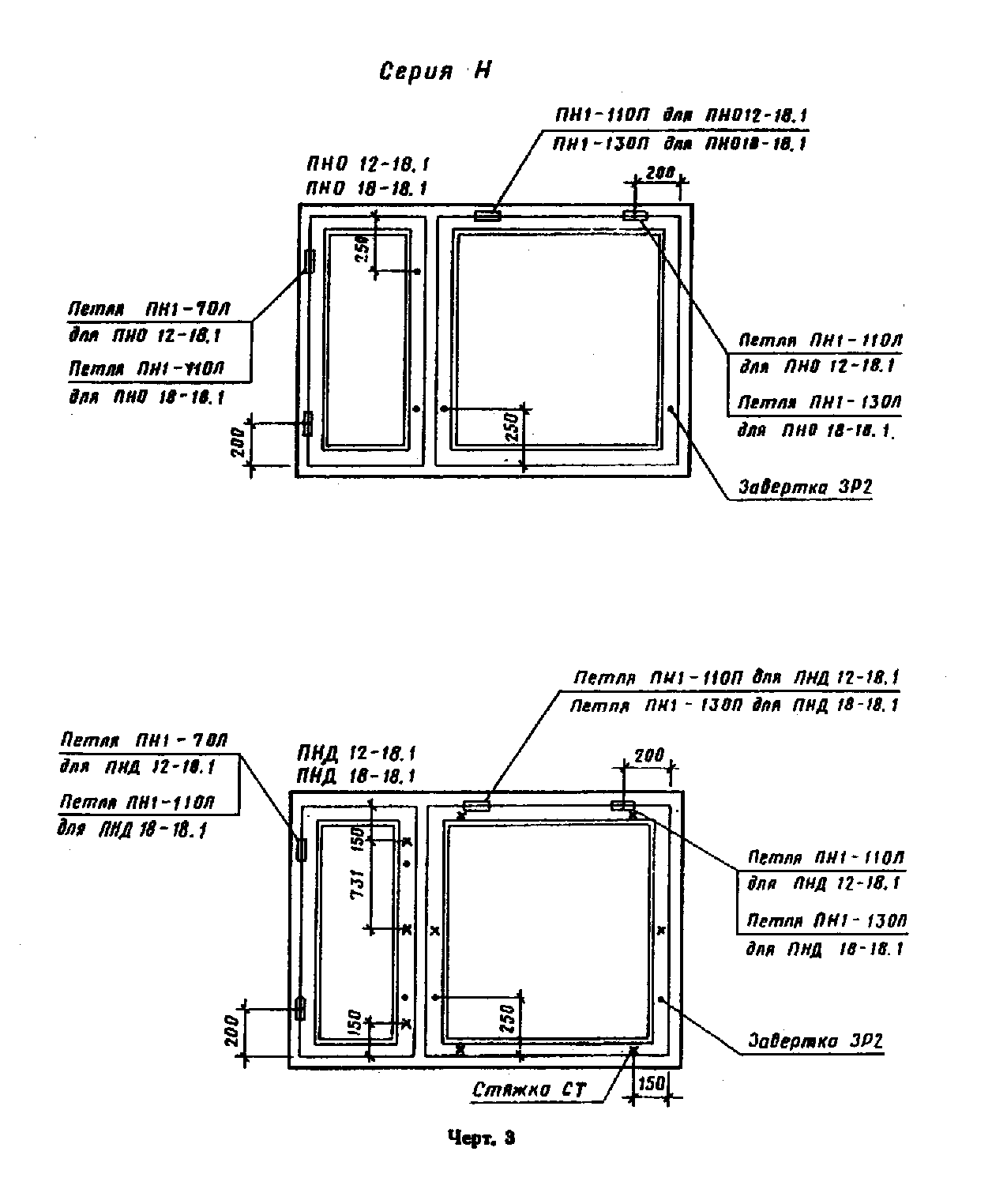 "Примеры расположения приборов в окнах. Серия H. Чертеж 3. Приложение 4 (рекомендуемое)"Приложение 5Справочное                  Спецификация стекол для окон серии В┌──────────┬──────────────────┬──────┬──────────┬─────────────────┬─────┐│Марка окна│  Размеры, в мм   │Коли- │Марка окна│  Размеры в мм   │Коли-││          ├─────┬──────┬─────┤чество│          ├─────┬─────┬─────┤чест-││          │высо-│ширина│тол- │      │          │высо-│шири-│тол- │ во  ││          │ та  │      │щина │      │          │ та  │ на  │щина │     │├──────────┴─────┴──────┴─────┴──────┼──────────┴─────┴─────┴─────┴─────┤│для зданий промышленных предприятий │ для зданий сельскохозяйственных  ││                                    │           предприятий            │├──────────┬─────┬──────┬─────┬──────┼──────────┬─────┬─────┬─────┬─────┤│ПВД       │ 980 │ 1025 │  4  │  2   │ СВО 9-12 │ 630 │ 475 │  3  │  2  ││12-18.1   │ 980 │ 450  │  3  │  2   │          │     │     │     │     │├──────────┼─────┼──────┼─────┼──────┼──────────┼─────┼─────┼─────┼─────┤│ПВД       │ 980 │ 1025 │  4  │  4   │СВО 9-18  │ 630 │ 500 │  3  │  3  ││12-24.1   │     │      │     │      │          │     │     │     │     │├──────────┼─────┼──────┼─────┼──────┼──────────┼─────┼─────┼─────┼─────┤│ПВД       │ 980 │ 1025 │  4  │  4   │СВО 12-12 │ 930 │ 475 │  3  │  2  ││12-30.1   │ 980 │ 450  │  3  │  2   │          │     │     │     │     │├──────────┼─────┼──────┼─────┼──────┼──────────┼─────┼─────┼─────┼─────┤│ПВД       │ 980 │ 1025 │  4  │  4   │СВО 12-18 │ 930 │ 500 │  3  │  3  ││12-30.1П  │ 980 │ 450  │  3  │  2   │          │     │     │     │     │├──────────┼─────┼──────┼─────┼──────┼──────────┼─────┼─────┼─────┼─────┤│ПВД       │ 980 │ 1025 │  4  │  4   │СВД 9-12  │ 680 │ 500 │  3  │  4  ││12-30.2   │ 980 │ 450  │  3  │  2   │          │     │     │     │     │├──────────┼─────┼──────┼─────┼──────┼──────────┼─────┼─────┼─────┼─────┤│ПВД       │ 980 │ 1025 │  4  │  4   │СВД 9-18  │ 680 │ 525 │  3  │  6  ││12-30.2П  │ 980 │ 450  │  3  │  2   │          │     │     │     │     │├──────────┼─────┼──────┼─────┼──────┼──────────┼─────┼─────┼─────┼─────┤│ПВД       │1580 │ 1025 │  4  │  2   │СВД 12-12 │ 980 │ 500 │  3  │  4  ││18-18.1   │1580 │ 450  │  3  │  2   │          │     │     │     │     │├──────────┼─────┼──────┼─────┼──────┼──────────┼─────┼─────┼─────┼─────┤│ПВД       │1580 │ 1025 │  4  │  4   │СВД 12-18 │ 980 │ 525 │  3  │  6  ││18-24.1   │     │      │     │      │          │     │     │     │     │├──────────┼─────┼──────┼─────┼──────┼──────────┼─────┼─────┼─────┼─────┤│ПВД       │1580 │ 1025 │  4  │  4   │          │     │     │     │     ││18-30.1   │1580 │ 450  │  3  │  2   │          │     │     │     │     │├──────────┼─────┼──────┼─────┼──────┼──────────┼─────┼─────┼─────┼─────┤│ПВД       │1580 │ 1025 │  4  │  4   │          │     │     │     │     ││18-30.1П  │1580 │ 450  │  3  │  2   │          │     │     │     │     │├──────────┼─────┼──────┼─────┼──────┼──────────┼─────┼─────┼─────┼─────┤│ПВД       │1580 │ 1025 │  4  │  4   │          │     │     │     │     ││18-30.2   │1580 │ 450  │  3  │  2   │          │     │     │     │     │├──────────┼─────┼──────┼─────┼──────┼──────────┼─────┼─────┼─────┼─────┤│ПВД       │1580 │ 1025 │  4  │  4   │          │     │     │     │     ││18-30.2П  │1580 │ 450  │  3  │  2   │          │     │     │     │     │└──────────┴─────┴──────┴─────┴──────┴──────────┴─────┴─────┴─────┴─────┘Приложение 6Справочное                Спецификация стекол для окон серий Н и Г┌───────────┬─────────────────┬──────┬───────┬──────────────────┬───────┐│Марка окна │  Размеры в мм   │Коли- │ Марка │   Размеры в мм   │Количе-││           │                 │чество│ окна  │                  │ ство  ││           ├─────┬─────┬─────┤      │       ├──────┬─────┬─────┤       ││           │высо-│шири-│тол- │      │       │высота│шири-│тол- │       ││           │ та  │ на  │щина │      │       │      │ на  │щина │       │├───────────┴─────┴─────┴─────┴──────┼───────┴──────┴─────┴─────┴───────┤│для зданий промышленных предприятий │    для зданий промышленных и     ││                                    │ сельскохозяйственных предприятий │├───────────┬─────┬─────┬─────┬──────┼───────┬──────┬─────┬─────┬───────┤│ПНО 12-18.1│ 980 │1025 │  4  │  1   │ПНД    │ 1580 │1025 │  4  │   4   ││           │ 980 │ 426 │  3  │  1   │18-24.1│      │     │     │       │├───────────┼─────┼─────┼─────┼──────┼───────┼──────┼─────┼─────┼───────┤│ПНО 12-24.1│ 980 │1025 │  4  │  2   │ПНД    │ 1580 │1025 │  4  │   4   ││           │     │     │     │      │18-30.1│ 1580 │ 425 │  3  │   2   │├───────────┼─────┼─────┼─────┼──────┼───────┼──────┼─────┼─────┼───────┤│ПНО 12-30.1│ 980 │1025 │  4  │  2   │ПНД    │ 1580 │1025 │  4  │   4   ││           │ 980 │ 425 │  3  │  1   │18-30.2│ 1580 │ 425 │  3  │   2   │├───────────┼─────┼─────┼─────┼──────┼───────┼──────┼─────┼─────┼───────┤│ПНО 12-30.2│ 980 │1025 │  4  │  2   │ПГО    │ 1095 │1140 │  4  │   1   ││           │ 980 │ 425 │  3  │  1   │12-18.1│ 1095 │ 540 │  4  │   1   │├───────────┼─────┼─────┼─────┼──────┼───────┼──────┼─────┼─────┼───────┤│ПНО 18-18.1│1580 │1025 │  4  │  1   │ПГО    │ 1095 │1140 │  4  │   2   ││           │1580 │ 425 │  3  │  1   │12-24.1│      │     │     │       │├───────────┼─────┼─────┼─────┼──────┼───────┼──────┼─────┼─────┼───────┤│ПНО 18-24.1│1580 │1025 │  4  │  2   │ПГО    │ 1095 │1140 │  4  │   2   ││           │     │     │     │      │12-30.1│ 1095 │ 540 │  4  │   1   │├───────────┼─────┼─────┼─────┼──────┼───────┼──────┼─────┼─────┼───────┤│ПНО 18-30.1│1580 │1025 │  4  │  2   │ПГО    │ 1095 │1140 │  4  │   2   ││           │1580 │ 425 │  3  │  1   │12-30.2│ 1095 │ 540 │  4  │   1   │├───────────┼─────┼─────┼─────┼──────┼───────┼──────┼─────┼─────┼───────┤│ПНО 18-30.2│1580 │1025 │  4  │  2   │ПГО    │ 1695 │1140 │  4  │   1   ││           │1580 │ 425 │  3  │  1   │18-18.1│ 1695 │ 540 │  4  │   1   │├───────────┼─────┼─────┼─────┼──────┼───────┼──────┼─────┼─────┼───────┤│ПНД 12-18.1│ 980 │1025 │  4  │  2   │ПГО    │ 1695 │1140 │  4  │   2   ││           │ 980 │ 425 │  3  │  2   │18-24.1│      │     │     │       │├───────────┼─────┼─────┼─────┼──────┼───────┼──────┼─────┼─────┼───────┤│ПНД 12-24.1│ 980 │1025 │  4  │  4   │ПГО    │ 1695 │1140 │  4  │   2   ││           │     │     │     │      │18-30.1│ 1695 │ 540 │  4  │   1   │├───────────┼─────┼─────┼─────┼──────┼───────┼──────┼─────┼─────┼───────┤│ПНД 12-30.1│ 980 │1025 │  4  │  4   │ПГО    │ 1695 │1140 │  4  │   2   ││           │ 980 │ 425 │  3  │  2   │18-30.2│ 1695 │ 540 │  4  │   1   │├───────────┼─────┼─────┼─────┼──────┼───────┼──────┼─────┼─────┼───────┤│ПНД 12-30.2│ 980 │1025 │  4  │  4   │СГО    │ 495  │ 795 │  3  │   1   ││           │ 980 │ 425 │  3  │  2   │6-9    │      │     │     │       │├───────────┼─────┼─────┼─────┼──────┼───────┼──────┼─────┼─────┼───────┤│ПНД 18-18.1│1580 │1025 │  4  │  2   │СГО    │ 495  │1070 │  3  │   1   ││           │1580 │ 425 │  3  │  2   │6-12   │      │     │     │       │